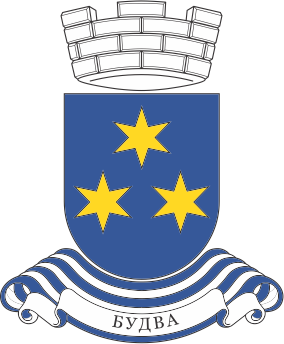 CRNA GORAOPŠTINA BUDVANAZIV ORGANABroj: Budva: Na osnovu člana 82 Zakona o lokalnoj samoupravi (“Službeni list Crne Gore”, broj 2/18, 34/19, 38/20, 50/22, 84/22 i 85/22), člana 69 Zakona o državnim službenicima i namještenicima (“Službeni list CG”, broj 2/18, 34/19, 8/21 i 37/22), člana 6 Granskog kolektivnog ugovora za oblast uprave i pravosuđa (“Službeni list CG, broj 18/23), a u vezi sa članom 79 Zakona o radu (“Službeni list CG”, broj 74/19, 8/21, 59/21, 68/21 i 145/21), sekretar/načelnik (naziv organa), d o n o s iPLAN KORIŠĆENJA GODIŠNJIH ODMORAza __________.godinuuz prethodnu konsultaciju sa zaposlenim službenicima i namještenicima u Sekretarijatu za ____________, koji imaju pravo na godišnji odmor ili će to pravo steći u godini za koju se utvrđuje Plan, kao i neposrednim rukovodiocima organizacionih jedinica unutar organa u cilju obezbijeđivanja nesmetanog procesa rada.Red.br.IME I PREZIME Godine radnog staža(2024.)Pravo na god. odmor(br.dana)Pravo na god. odmor(br.dana)Pravo na god. odmor(br.dana)Pravo na god. odmor(br.dana)ISKORIŠĆENI DANI godišnjeg odmora za prethodnu godinu – 2023.NEISKORIŠĆENI DANI godišnjeg odmora za prethodnu godinu –  2023.ISKORIŠĆENI DANI godišnjeg odmora u tekućoj godini –  2024. NEISKORIŠĆENI DANI godišnjeg odmora u tekućoj godini 2024.POTPISRed.br.IME I PREZIME Godine radnog staža(2024.)Prema dužini radnog staža1)uvećanje2)Prema zdravstvenom stanju3)Prema socijalnim uslovimaISKORIŠĆENI DANI godišnjeg odmora za prethodnu godinu – 2023.NEISKORIŠĆENI DANI godišnjeg odmora za prethodnu godinu –  2023.ISKORIŠĆENI DANI godišnjeg odmora u tekućoj godini –  2024. NEISKORIŠĆENI DANI godišnjeg odmora u tekućoj godini 2024.POTPIS